CONCEPT BRIEFTHRIVE: PUBLIC ART PROJECTS 2019-2023ARTS & CULTURAL DEVELOPMENT COORDINATORCOMMUNITY AND REGULATORY SERVICES DOCUMENT VERSION HISTORYPURPOSE	4CONCEPT/THEME	4OVERVIEW OF PROJECT AND SITES	6BACKGROUND TO PROJECT SITES	8STRATEGIC ALLIGNMENT	9SCOPE OF WORK	10PROJECT GOVERNANCE	11ROLES AND RESPONSIBILITIES	11COMMUNICATION AND ENGAGEMENT	13FUNDING STRATEGY AND PROJECT BUDGET	15PROCUREMENT	16PROJECT COMPLETION	17RISK MANAGEMENT	17PURPOSEThis document provides an overarching framework for the development of a series of 6 public art projects over 4 sites for the City of Darwin over the next 5 years. It provides a considered response to the expressed interests of Council and the community in public art developments, incorporating many of the ideas, suggestions and desires offered to the Arts and Cultural Development Program over the past 18 months. It contains a clear and coherent vision for the delivery of public art and provides project guidance and information to all internal stakeholders including council, the project sponsor, leadership team and project team.It specifically seeks to deliver City of Darwin’s core commitments in Public Art:Darwin City DealState Square PrecinctCivic PrecinctCity of Darwin’s Public Art Pilot Plan Pilot 3 – Stand Alone Art: Limited Competition ModelOpportunity 1: A significant scale artwork through nationally advertised expression of interest for a highly experienced artist incorporating a mentorship. This opportunity will incorporate a mentorship of :Opportunity 2: A smaller scale lower risk opportunity for young and emerging local artist with mentorship from the Commissioned Artist for Opportunity 1.CONCEPT/THEMEThis project brief proposes an overarching theme for the delivery of public art at sites across the municipality. This strategy is critical to raising the profile of public art in Darwin through:Representing a coherent collective vision that reflects the community values in the City of Darwin strategic plan Increasing recognition and community support for the public art program through consistent messaging and narrativeAmplifying the social and cultural benefits of public art through projects that engage the broader community via cross sector collaborations. This theme is based on the City of Darwin’s current, past and future environment, heritage, demographics, aspirations and development objectives. This theme ensures that artists and the community have a clear understanding about what City of Darwin’s public art aspires to reflect and provides thematic inspiration whilst still allowing for a diversity of creative responses. City of Darwin’s public art overarching theme is:THRIVE (Working title for internal use)Darwin and its people thrive. From its rich Indigenous history and extraordinary diversity, to its luscious green surrounds, the city is a place of growth and possibility. Despite, indeed, because of the challenges and adversity Darwin has faced such as war and conflict, cyclones and extreme heat, the peaks and flows of industry and geographic isolation, Darwin is profoundly resilient. Darwin thrives because of a pride and respect for its history; its resourceful, skilled and talented people, its diverse, connected and supportive community, its rich and rewarding lifestyle, and its extraordinary capability to adapt and innovate. The public art program will celebrate and amplify the qualities of Darwin that will ensure it continues to thrive into the future through the following site specific sub-themes:History: To thrive, we understand and learn from the past. This sub-theme celebrates the strong history and heritage of this city and its foundations. It highlights the profound value of connection to this land, the significance of enduring local knowledge systems and their contemporary usage.Link to Strategic Plan Community Value: Diversity and AcceptanceEmbrace our identity through building on our multicultural and local heritage, creating a sense of belonging. People: Individuals and societies that thrive are inclusive, drawing on the strengths of the whole community for collective benefit. This sub-theme celebrates the power of community participation and inclusion.Link to Strategic Plan Community Value: EqualityLeadership that is collaborative and transparent in its decision making, involving listening and responding to the community as a whole. Community: Darwin thrives through its strong sense of collective identity as a community. We do this through celebrating and respecting our diversity where there is space for everyone to belong and participate in the community. Link to Strategic Plan Community Value: Sense of CommunityRecognize, enhance and celebrate our identity through active participation within the community.Innovation: Thriving into the future requires adaptation to the challenges ahead through sustainable innovation and smart development.Link to Strategic Plan Community Value: EnvironmentIntegrated long-term planning, including sustainable and renewable energy sources, recycling and economically sound initiatives.Lifestyle: To thrive we gather, we celebrate, we invest in our relationships with family and friends and enjoy our community, lifestyle and environment. Link to Strategic Plan Community Value: Choice of LifestyleMaintain our unique laid-back lifestyle, through a connected, active and safe community. NOTE: These sub-themes will be further developed into full artist briefs for each site including site history, project vision and development objectives.  OVERVIEW OF PROJECTS AND SITESBACKGROUND TO PROJECT SITESThese 4 sites Jingili Watergardens, Bicentennial Park, Mindil Beach and Civic Precinct have been strategically identified for public art development through a considered curated approach to the delivery of a series of public artworks across the city. Site selection is critical to this approach as City of Darwin has a modest budget for public art relative to other capital cities. To achieve high impact with available resources the following considerations have been applied in site selection:Leveraging off existing City of Darwin asset replacement projects through integrating public art into infrastructure and/or landscaping.Leveraging funding opportunities through territory and federal government grants and initiatives. Strategic site locations:Aesthetic environments: urban, parkland, and coastalHighly visible High existing visitationAccessible to the community Clustered in groupsSTRATEGIC ALIGNMENTThe project will deliver outcomes for key strategic actions across all three tiers of government.Commonwealth PrioritiesThe project will deliver on the key economic and social objectives through the economic and social objectives of the Darwin City Deal directly.In addition, the project will develop the capabilities of the local arts and cultural industry. In doing so it will assist to deliver on the Federal Government’s commitment to “realising the potential of northern Australia”. Developing Darwin’s creative workforce to support growth and development strongly aligns with the Developing Northern Australia agenda.Northern Territory PrioritiesThe project will deliver on the key economic and social objectives through the economic and social objectives of the Darwin City Deal directly.This public art project will deliver on all facets of the Northern Territory Government’s vision for a Prosperous Economy, Strong Society, Confident Culture and Balanced Environment. In particular, the project will provide cultural infrastructure and contribute to the broader tourism agenda.City of Darwin PrioritiesThe project is instrumental in delivering on the Darwin 2030: City for People. City of Colour City of Darwin Strategic Plan and the Arts Plan 2015 - 2020: Darwin 2030: City for People. City of Colour CityArts Plan 2015 – 2020SCOPE OF WORKThe project scope is multi-staged allowing for project delays and options to shift focus and flexibly advance projects that are highly dependent on internal and external forces outside of the control of the project team. As time progresses, Darwin City Deal development timelines will be clarified. City of Darwin will be prepared with fit for purpose projects pre-planned for delivery. The project management details in this brief are outlined in detail for Stage 1 only.  Stage 1 –This project stage includes 2 elements:The scope of activity of the City of Darwin’s THRIVE public art initiatives program stage 1 is outlined in the GANNT chart attached and budget (see Project Budget – Stage 1).Out of ScopeThe following are not part of the scope for this program:Costs incurred by stakeholders in contributing in-kind to the project including community engagement activities and event volunteeringPromotions, marketing and communication activitiesLandscaping Asset replacement projects that form the foundation for Public Art developmentOngoing asset maintenance for the life of the new assetsPlease note, Stages 2 and 3 timelines and expenditure are outside of the scope of this project brief. This project brief recommends a funding application to the Building Better Regions Fund is made for the delivery of Stages 2 and 3 in the 2nd half of 2019.PROJECT GOVERNANCEThe project will be sponsored by the Executive Manager Environment and Community.  The Project will be managed by the Arts and Cultural Development Coordinator with Stage 1 project delivery coordinated by a consultant. City of Darwin will call for expressions of interest for a consulting creative/creative team to provide project management and curatorial services to deliver the suite of 2 public art initiatives over the next 12-18 months. The Project Control Group will be allocated per project and include involvement from multiple business sections across Council including Community Engagement, Recreation, Project Delivery Team and Infrastructure Maintenance. ROLES AND RESPONSIBILITIESProject Sponsor – Executive Manager Environment and CommunityThe Project Sponsor is responsible for the overall successful delivery of this project in accordance with this Project Management Plan. The roles and responsibilities of the Project Sponsor include:Providing progress and status updates to the General Manager, Lord Mayor and Elected MembersLeading and providing strategic direction to the projectApproving changes to project scope, schedule and budget specificationProviding the financial and human resources to deliver the projectResolving issues beyond the Project Managers responsibilityEntering into external funding agreementsProject Manager – Arts and Cultural Development CoordinatorThe Project Manager is responsible for the successful delivery of this project in accordance with this Project Management Plan. The roles and responsibilities of the Project Manager include:Approving changes that are non-contractual and do not impact on the project plan, schedule, budget or deliverable specifications.Approving all project documentationProviding progress reports and status updates to the Senior Development Group and CouncilAuthorising project expenditure in accordance with the project budgetReviewing the project at finalisation stage including approving any finalisation reports to meet any funding agreements.Project Coordinator – Contracted PositionLeading the project team to meet the project objectivesManaging the day to day functions of the project to ensure the project deliverables are met within the approved scope, schedule, budget and qualityIdentifying, analysing, allocating and overseeing the resolution of project issuesEnsuring all relevant internal and external stakeholders are kept up to date on project progress.Coordinating and chairing Project Team meetings.Project Team – as per requirements of specific projectThere are 3 Project Teams for Stage 1. The Project Team will involve and internal Project Control Group including Engineering and City Services as well as the creative team for each project. The roles and responsibilities of the Project Teams include:Undertaking the relevant project tasks assigned to themReporting to the Project Coordinator on any deviations in the planned project scope, schedule or budgetIdentifying and reporting risks, issues and proposed changes as they ariseAttending all Project Team meetings when scheduledThe Project Teams will include the following positions:The Project Sponsor will attend Project Team meetings from time to time in order to assist with meeting reporting requirements as required by external funding agreements.COMMUNICATION AND ENGAGEMENTInternal StakeholdersInternal stakeholders essential to the success of this project include:Lord Mayor and Elected Members: the conduit between council and the community; the Lord Mayor and Elected Members are ultimately responsible to the community for ensuring the most efficient operations of council and outcomes for the city.Strategic Directions Group (SDG): have oversight of the project to ensure Council is meeting community need and elected member expectationsAssets and Infrastructure Maintenance: are responsible for council’s asset management planning which is a dependency for successful ongoing management and maintenance of Public Art. They are also responsible for ensuring compliance for permits and advising on WHS. Community Development, Youth, Libraries, Children and Families, Climate Change and Environment: are project collaborators and will participate in identifying social and cultural considerations for specific sites, advising on external stakeholder engagement and consultation, endorsing participant and design selection, and sector specific advice.External StakeholdersVaried. Please see External Stakeholders identified for each site in Background and Project Sites.FUNDING STRATEGY AND PROJECT BUDGETFunding StrategyProject Budget (Internal) – Stage 1PROCUREMENTThe procurement process for the project will require consultancy expenditure. These consultancies will be sought through a competitive EOI process. These components of the project will be delivered in accordance with City of Darwin’s procedures and ensure that all purchasing of goods and services comply with Council’s statutory obligations.PROJECT COMPLETIONThe key criteria that demonstrates project completion includes:RISK MANAGEMENTThis Project Risk Management Plan has been developed in line with the City of Darwin’s Risk Management Framework which is in accordance with the International Standard for Risk Management, ISO31000:2018. Through the adaption and implementation of the City of Darwin Risk Management Framework and practices, Council aims to ensure that the potential for exposure to risk is identified, risks are assessed for severity, quality of internal control mechanisms are evaluated, treatment plans are implemented and risks are monitored, managed and reported on. This will be pursued with particular regard to:compliance with applicable legal and legislative frameworks, and with Government policy as it impacts on the operation of Council;compliance with the requirements of the project funding agreement;the effective delivery of services to ratepayers, clients and stakeholders;exercising prudent financial and asset management, ethical conduct and meeting community expectations;management of workers’ safety, consistent with legislation, standards and defined guidelines;management of environmental issues, consistent with legislation, standards and defined guidelines;the management of Council’s corporate responsibilities and the achievement of its strategic and operational objectives.The projects Risk Management Plan, has been developed by using the risk assessment tool below and taking into account the context in which the specific project related activities are to be undertaken during the delivery of this project. Within this plan the City of Darwin commits to identify and manage risks which have the potential to impact upon the successful delivery of the project in order to produce positive economic and social outcomes for the Darwin Region in a responsible and strategic manner.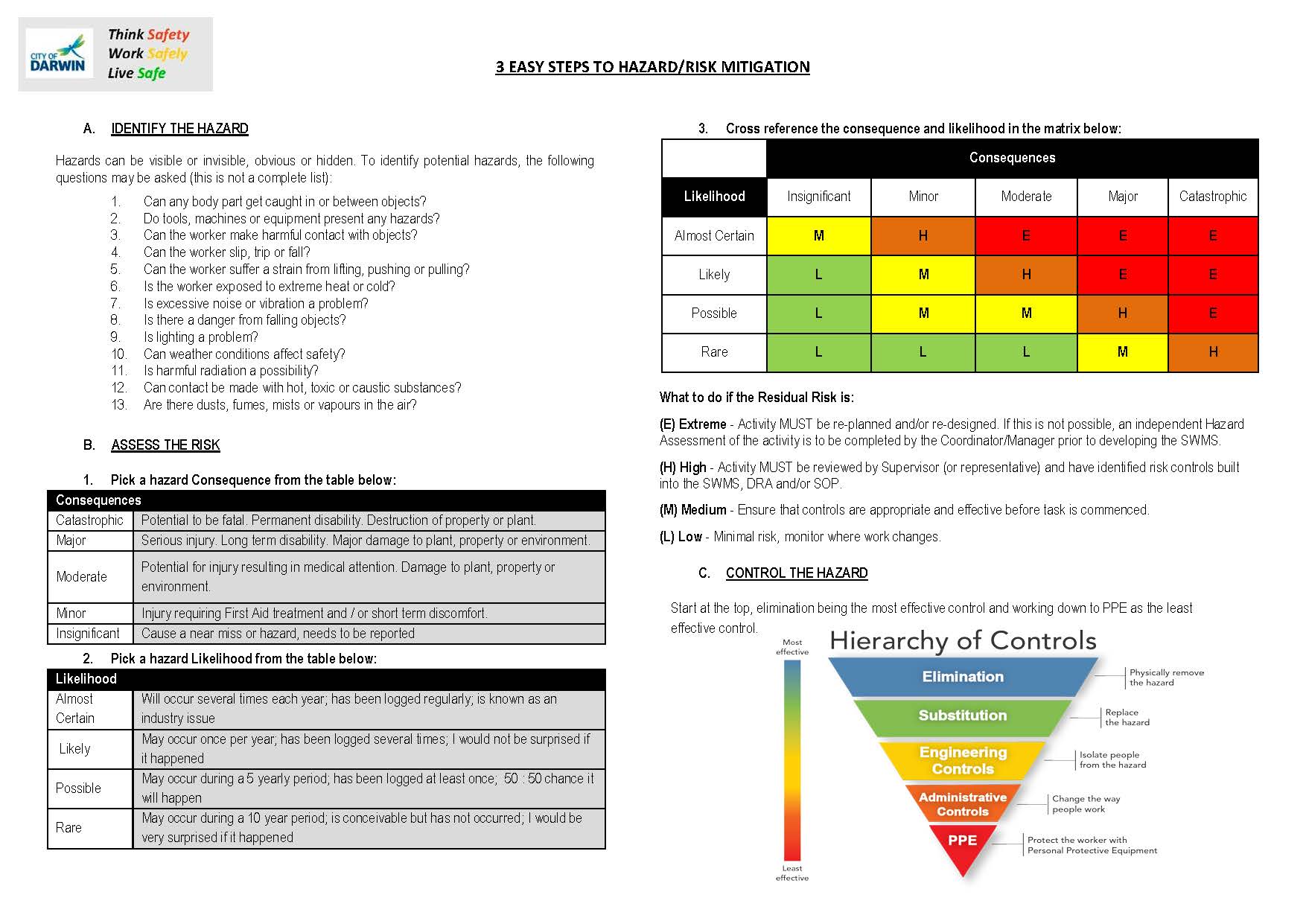 VersionAuthorIssue PurposeDate1.0Arts and Cultural Development CoordinatorDraft Concept Brief09.07.2019Sub-themesNameProposed FormContextKey Stakeholder/sCommissioning Model PeopleJingili WatergardensInclusive PlaygroundInteractive sensory artwork integrated into play equipment.Pre-existing playground scheduled for upgrade in 2019/2020. Henbury SchoolKidsafe NTAutism NTDSANTNDSVarietyDiversability Collective Access and Inclusion Advisory CommitteeYouth Advisory GroupJingili watergarden precinct usersDirect Commission Arts Access, Darwin Community Arts (ILA funding)CommunityDarwin Oval Carpark or suitable alternative, Bicentennial Park Sound SpaceStand-alone Artwork and Audio infrastructure for temporary sound installationsDarwin City Deal Commitment for public art with the State Square precinct.Multicultural communities including Aboriginal and Torres Strait IslanderSister CitiesMusic and sound industry such as: Skinny FishMusic NTDarwin Symphony OrchestraBicentennial Park Precinct UsersNational Competition Model for structure.Sound Platform ongoing local, national and international competition modelLifestyleDarwin Oval Carpark or suitable alternative, Bicentennial Park Sunset Feature and complimentary smaller artworkStand-alone Artwork framing the sunset with additional function as natural gathering place/event site e.g wedding venuePublic Art Pilot Plan – Stand Alone Art Opportunity 1 and Opportunity 2Darwin City Deal Commitment for public art with the State Square precinct.Larrakia and local Darwin Aboriginal and Torres Strait communityTourism NTMajor Events NTDarwin FestivalCity of Darwin Events TeamEvents IndustryBicentennial Park Precinct UsersNational Competition Model (commissioned artist/curator expected to collaborate with multiple local artists and mentor one local artist for a smaller complementary piece)InnovationCivic Precinct Garramilla Boulevard and Cavenagh StScience ArtIndoors (?) stand-alone or integrated public art possibly kinetic and/or data visualisationDarwin City Deal Commitment for public art with the Civic Precinct CSIRO Living LabCDUClimate Change and Environment SectorLarrakia International competition modelHistoryMindil Beach Educational Play Integrated into play equipment or application for smart devicePre-existing playground planned for development in the City of Darwin Long Term Financial Plan. (Note: The memorial structure is also in need of repairs and maintenance or upgrade).Larrakia and local Darwin Aboriginal and Torres Strait community Heritage NTArchivesNT LibraryAboriginal Areas Protection Authority National Competition Model (commissioned curator expected to realise the vision of multiple Larrakia and other Aboriginal and Torres Strait Islander  artists)Strategic Direction TargetStrategic Actions5. A Vibrant and Creative CityBy 2030 Darwin will be a more connected community and have pride in our cultural identityDeliver events and activities that recognize Darwin’s rich and multi-faceted history5. A Vibrant and Creative CityBy 2030 Darwin will be a more connected community and have pride in our cultural identityDeliver programs and services that create a cohesive, connected and culturally enriched communityTheme 1Public Art Commitments:1. To develop a strategic Public Art program that builds on our cultural heritage through high quality contemporary public art commissions both permanent and temporary, integrated with master planning and major infrastructure developments.2. To professionalise the approach to public art commissioning in the city3. To promote the cultural histories, strengths and characteristics of the city.4. To provide a program that is accessible and provides a number of opportunities for local artists.5. To inform, educate and support interest in public art and facilitate professional development opportunities for local artists, through forums, residencies and workshops.Commitments:1. To develop a strategic Public Art program that builds on our cultural heritage through high quality contemporary public art commissions both permanent and temporary, integrated with master planning and major infrastructure developments.2. To professionalise the approach to public art commissioning in the city3. To promote the cultural histories, strengths and characteristics of the city.4. To provide a program that is accessible and provides a number of opportunities for local artists.5. To inform, educate and support interest in public art and facilitate professional development opportunities for local artists, through forums, residencies and workshops.Sub-themesNameStage 1Stage 1PeopleJingili WatergardensInclusive PlaygroundCommunityDarwin Oval Carpark or suitable alternative, Bicentennial Park Sound SpaceSub-themesNameStage 2 – Estimated Delivery Years: 2020/2021/2022Stage 2 – Estimated Delivery Years: 2020/2021/2022HistoryMindil Beach Educational Play LifestyleDarwin Oval Carpark or suitable alternative, Bicentennial Park Sunset Feature and Complimentary Emerging Artist OpportunityStage 3 – Estimated Delivery Years: 2022/2023Stage 3 – Estimated Delivery Years: 2022/2023InnovationCivic Precinct, Garramilla Boulevard and Cavenagh StScience ArtProject A – Jingili – Inclusive PlaygroundFree Space Studio ArtistsFree Space Studio CoordinatorSculptor Mentor/FacilitatorDesignerArchitect  FabricatorInstallationPhotographic and Video DocumentationProject B1 – Bicentennial Park - Sound Platform Artwork StructureCommissioned ArtistSound Design SpecialistDesigner/Architect  FabricatorInstallation – Artwork and Sound EquipmentPhotographic and Video DocumentationProject B2 – Bicentennial Park - Sound Platform AudioCommissioned Artist/sRecording CompanyPhotographic and Video DocumentationCommunication and Engagement StrategyCommunication and Engagement StrategyCommunication and Engagement StrategyCommunication and Engagement StrategyCommunication and Engagement StrategyChannelAudienceDetailCostResponsible PersonProject Progress ReportsLord Mayor, Elected  Member and Executive Leadership Team; Project progress, financial reporting, milestone achievementsInternalProject ManagerMedia Releases / Website InformationInternal and External StakeholdersProject Progress Reports, final design and project timelines.InternalProject Manager and Marketing and CommunicationsCommunity Engagement PlanArts and Cultural Development Advisory CommitteePublic Art PanelPublicESite SpecificConsultation and engagement regarding project elements and timeframes, future programmingInternal Project ManagerProject TeamEngagement TeamInternal – Arts Capital BudgetStage 1 (approx. 1 year)$565 000Stage 2 (approx. 18 months)$158 000Stage 3 (approx. 18 months)$158 000Total$881 000ExternalStage 1 – Darwin Community Arts (ILA Funding) Confirmed$130 000Stage 2 and 3 - Building Better Regions Fund Unconfirmed$316 000Total$446 0002019/202019/202019/202019/20Public ArtReserveAnnual CapitalTotalOverall Budget$ 407,000$ 158,000$ 565,000Program Management BudgetProgram Management BudgetExpected CostAmount10% Contingency$ 56,50015% Program Management$ 84,750Total$141,250Allocated Projects BudgetAllocated Projects BudgetExpected CostAmountProject A – Jingili Inclusive Playground$100,000Project B – Bicentennial Park Interactive Sculpture$323,750B1: Bicentennial Park Sculpture and Sound Installation Infrastructure$280,000B2: Sound Installation Programming$43,750Total$423,750Project Completion CriteriaProject Completion CriteriaPhaseKey Criteria ActivityProject Activity and Milestones Completed ActivityCompletion and implementation of all project elements listed in the project scope ReportingFinal Project Report completed ReportingProject Financial Audit completed ReportingAll Funding acquittals and reconciliations completedRiskRisk Management Strategy LikelihoodConsequenceRare/ Unlikely//Possible/ Likely/Almost certainInsignificant/MinimalModerate/Substantial/SevereWithdrawal of key partner/sEarly confirmation of key partners prior to community engagement. As a contingency, the public art projects are designed to also operate as stand alone. The collaborators value add to the outcomes and impact but the program is not dependent on their support. To confirm expectation and roles and responsibilities a Stakeholder engagement plan, including key partners will be established and implemented. The Project management plan will be implemented, monitored and regular reported to stakeholders and community.UnlikelyMinimalFailure to manage safety – WHS and Public safetyContractor WHS requirements articulated in project documentation and contracts. Project is supported by appropriate personnel to effectively mitigate risk and follow internal policies and procedures (see attachments). Additionally, as a core part of the project workshops on safety, risk and the effective management of worksites will be delivered. Project scope worksites in the public domain are low risk, on ground level with limited road closures.UnlikelySubstantialFailure to deliver project within available fundingEnsure project scope is well-defined and consistent with the budget. Regular progress reporting and tracking of project against budget and milestones.RareInsignificantFailure to deliver project on time and within scopeProject governance structure established for decision making and project management responsibilities. Project management plan includes regular reporting and tracking of budget and milestone progress.Project timeline developed specifically to coincide with dry season to mitigate the risk of wet weather delays. External contracts adhere to defined scope, based on available budget.UnlikelyModerateFailure to generate public support for Public Art expenditureEnsure that the projects are well understood by the community and that consultation is informative and broad. Clearly demonstrate that suite of projects are directly contributing to broader community asset delivery and have functional/interactive elements as well as contributing to beautification and livability.UnlikelyMinimal